23.06.2020 г	                                                                                           № 49-6Об одобрении проекта решения «О внесении изменений и дополнений в Устав поселка Березовка Березовского района Красноярского края», утверждении Порядка учета предложений по проекту решения, Порядка участия граждан в обсуждении проекта решенияВ целях приведения Устава поселка Березовка Березовского района Красноярского края в соответствие с требованиями федерального и краевого законодательства, на основании статьи 44 Федерального закона от 06.10.2003г. №131-Ф3 «Об общих принципах организации местного самоуправления в Российской Федерации», руководствуясь Уставом поселка Березовка, Березовский поселковый Совет депутатов РЕШИЛ:Одобрить проект решения «О внесении изменений и дополнений в Устав поселка Березовка Березовского района Красноярского края» согласно приложению № 1 и опубликовать его в газете «Пригород».Утвердить Порядок учета предложений по проекту решения «О внесении изменений и дополнений в Устав поселка Березовка Березовского района Красноярского края» согласно приложению № 2.Утвердить Порядок участия граждан в обсуждении проекта решения «О внесении изменений и дополнений в Устав поселка Березовка Березовского района Красноярского края» согласно приложению № 3.Назначить публичные слушания по обсуждению проекта решения «О внесении изменений и дополнений в Устав поселка Березовка Березовского района Красноярского края» на 17 часов 10 минут 04.08.2020 года по адресу: п. Березовка, ул. Центральная, 19, 2 этаж.Назначить председательствующим публичных слушаний председателя Березовского поселкового Совета депутатов Шилова И.Л., секретарем публичных слушаний главного специалиста по правовым вопросам администрации поселка Березовка Колегову Г.М. Контроль за исполнением настоящего Решения возложить на  комиссию по местному самоуправлению и взаимодействию со СМИ Березовского поселкового Совета депутатов.Решение вступает в силу со следующего дня после официального опубликования в газете «Пригород» и подлежит размещению на официальном сайте администрации поселка Березовка Березовского района Красноярского края www.pgt-berezovka.ru.Глава поселка Березовка			                    		          С. А. СусловПредседатель Березовского поселкового Совета депутатов						  И.Л.ШиловПриложение №1к Решению Березовского поселкового Совета депутатов от 23.06.2019 № 49-6БЕРЕЗОВСКИЙ ПОСЕЛКОВЫЙ СОВЕТ ДЕПУТАТОВРЕШЕНИЕО ВНЕСЕНИИ ИЗМЕНЕНИЙ И ДОПОЛНЕНИЙ В УСТАВПОСЕЛКА БЕРЕЗОВКА БЕРЕЗОВСКОГО РАЙОНА КРАСНОЯРСКОГО КРАЯВ целях совершенствования отдельных положений Устава поселка Березовка Березовского района Красноярского края и приведения его в соответствие с действующим законодательством, руководствуясь статьей 44 Федерального закона от 06.10.2003г. №131-Ф3 «Об общих принципах организации местного самоуправления в Российской Федерации», Уставом поселка Березовка, Березовский поселковый Совет депутатов РЕШИЛ:1. Внести в Устав поселка Березовка Березовского района Красноярского края следующие изменения:1.1. пункт 1 статьи 2 после слов «Поселок Березовка» дополнить словами «(далее также – поселок)»;1.2. абзац второй пункта 3 статьи 2.1исключить;1.3. в статье 3 после слова «референдумах» дополнить словами «и сходах граждан»;1.4. в статье 5:- пункт 1 исключить;- пункт 8 изложить в следующей редакции:«8. Опубликование муниципальных правовых актов, соглашений, заключаемых между органами местного самоуправления в Общественно-политической газете Березовского района «Пригород», если иное не предусмотрено самим актом, настоящим Уставом или действующим законодательством.- в пункте 9 слова «муниципального нормативного правового акта происходит путем доведения его» заменить словами «муниципальных правовых актов, соглашений, заключаемых между органами местного самоуправления, происходит путем доведения их»;1.5. статью 6 исключить;1.6. статью 6 исключить;1.7. в пункте 2 статьи 7 слова «(далее Совет депутатов)» заменить словами «(далее также – Совет, Совет депутатов, поселковый Совет депутатов, поселковый Совет)»;1.8. в статье 8:1.8.1. в пункте 1:- в подпункте 19 после слов «генеральных планов поселения документации по планировке территории,» дополнить словами «выдача градостроительного плана земельного участка, расположенного в границах поселения,»;- подпункт 31.2 исключить;- в подпункте 35 слова «О государственном кадастре недвижимости» заменить словами «О кадастровой деятельности»;1.8.2. абзац первый пункта 2 изложить в следующей редакции:«2. Органы местного самоуправления поселения, входящего в состав муниципального района, вправе заключать соглашения с органами местного самоуправления муниципального района о передаче им осуществления части полномочий по решению вопросов местного значения, за счет межбюджетных трансфертов, предоставляемых из бюджета поселения в бюджет муниципального района в соответствии с Бюджетным кодексом Российской Федерации.»;1.8.3. в пунктах 3, 4 слова «о передаче полномочий» заменить словами «о передаче осуществления части полномочий по решению вопросов местного значения»;1.9. в пункте 1 статьи 10 слова «субъектов Российской Федерации» заменить словами «Красноярского края»;1.10.статью 11 исключить;1.11. статью 12 изложить в следующей редакции:«Статья 12. Органы местного самоуправления, наделяемые правами юридического лица1. Администрация поселка Березовка, Березовский поселковый Совет депутатов наделяются правами юридического лица и являются муниципальными казенными учреждениями.2. Основаниями для государственной регистрации органов местного самоуправления в качестве юридических лиц являются устав поселка и решение о создании соответствующего органа местного самоуправления с правами юридического лица.3. Основаниями для государственной регистрации органов местной администрации в качестве юридических лиц являются решение представительного органа поселка об учреждении соответствующего органа в форме муниципального казенного учреждения и утверждение положения о нем этим представительным органом поселения по представлению главы местной администрации.»;1.12. подпункт 3.1 пункта 3 статьи 13 дополнить абзацем вторым следующего содержания:«Инициативную группу вправе образовать гражданин или группа граждан Российской Федерации, имеющие право на участие в референдуме;»;1.13. статью 14 дополнить пунктами 7, 8 следующего содержания:«7. Гарантии избирательных прав граждан при проведении муниципальных выборов, порядок назначения, подготовки, проведения, установления итогов голосования и определения результатов муниципальных выборов устанавливаются федеральным законом и принимаемыми в соответствии с ним законами Красноярского края.8. Итоги муниципальных выборов подлежат официальному опубликованию (обнародованию).»;1.14. в пункте 6 статьи 14.1:- в абзаце пятом слова «главы муниципального образования,» исключить;- абзац шестой исключить;1.15. в статье 15:- наименование статьи изложить в следующей редакции: «Статья 15. Голосование по отзыву депутата Березовского поселкового Совета депутатов, главы поселка Березовка;- пункт 3 изложить в следующей редакции:«3. Вопрос об отзыве депутата, главы поселения не может быть возбужден ранее, чем через 6 месяцев с момента его избрания или голосования по отзыву данного депутата, главы поселения, если он в результате такого голосования не был лишен полномочий. Вопрос об отзыве депутата также не может быть возбужден в последние 6 месяцев срока полномочий Совета депутатов, вопрос об отзыве главы поселка – в последние 6 месяцев полномочий главы поселка.»;- пункт 7 изложить в следующей редакции:«7. Итоги голосования по отзыву депутата Березовского поселкового Совета депутатов поселения, главы поселка подлежат официальному опубликованию (обнародованию) и вступают в силу не ранее даты их официального опубликования (обнародования).»;- пункты 8-11 исключить;1.16. главу 2 дополнить статьей 15.1 следующего содержания:«Статья 15.1. Голосование по вопросам изменения границ поселка Березовка, преобразования поселка Березовка1. В случаях, предусмотренных Федеральным законом от 06.10.2003 № 131-ФЗ «Об общих принципах организации местного самоуправления в Российской Федерации», в целях получения согласия населения при изменении границ поселка Березовка, преобразовании поселка Березовка проводится голосование по вопросам изменения границ поселения поселка Березовка, преобразования поселка Березовка по инициативе:1) выдвинутой гражданами Российской Федерации, в количестве не менее 10 человек для выдвижения инициативы проведения местного референдума, при условии сбора подписей в поддержку данной инициативы в количестве 1 % подписей от числа участников референдума, зарегистрированных на территории поселка, но не менее 25 подписей.2) органов местного самоуправления, органов государственной власти Красноярского края, федеральных органов государственной власти, оформляемой решениями соответствующих органов.2. Голосование по вопросам изменения границ поселка, преобразования поселка считается состоявшимся, если в нем приняло участие более половины жителей поселка, обладающих активным избирательным правом.3. Согласие населения на изменение границ поселка, преобразование поселка считается полученным, если за указанные изменения, преобразования проголосовало более половины принявших участие в голосовании жителей поселка.4. Голосование по вопросам изменения границ поселка, преобразования поселка назначается Березовским поселковым Советом депутатов и проводятся в порядке, установленном федеральным законом и принимаемым в соответствии с ним законом Красноярского края для проведения местного референдума. При этом положения федерального закона, закона Красноярского края, запрещающие проведение агитации государственными органами, органами местного самоуправления, лицами, замещающими государственные или муниципальные должности, а также положения, определяющие юридическую силу решения, принятого на референдуме, не применяются.5. Итоги голосования по вопросам изменения границ поселка, преобразования поселка и принятые решения подлежат официальному опубликованию (обнародованию).»;1.17. статью 16 изложить в следующей редакции:«Статья 16. Правотворческая инициатива 1. С правотворческой инициативой может выступить инициативная группа граждан, обладающих избирательным правом, в порядке, установленном нормативным правовым актом Совета депутатов.Минимальная численность инициативной группы граждан устанавливается нормативным решением Совета депутатов и не может превышать 3 процента от числа жителей поселений, обладающих избирательным правом.2. Проект муниципального правового акта, внесенный в порядке реализации правотворческой инициативы граждан, подлежит обязательному рассмотрению органом местного самоуправления или должностным лицом местного самоуправления поселений, к компетенции которых относится принятие соответствующего акта, в течение трех месяцев со дня внесения.3. Для осуществления правотворческой инициативы регистрации инициативной группы не требуется.4. Мотивированное решение, принятое по результатам рассмотрения проекта муниципального правового акта, внесенного в порядке реализации правотворческой инициативы граждан, должно быть официально в письменной форме доведено до сведения внесшей его инициативной группы граждан.5. Прокурор Березовского района обладает правотворческой инициативой, которая выражается во внесении  в администрацию поселка Березовка и Березовский поселковый Совет депутатов предложений об изменении, дополнении, отмене или о принятии муниципальных нормативных правовых актов, а также проектов муниципальных правовых актов.»;1.18. статью 18 исключить;1.19. статью 19 изложить в следующей редакции:«Статья 19. Собрания, конференции граждан1. Для обсуждения вопросов местного значения, информирования населения о деятельности органов и должностных лиц местного самоуправления на части территории поселка могут проводиться собрания граждан либо на всей территории поселка – конференции граждан (собрания делегатов).2. Собрание (конференция) граждан проводится по инициативе населения, Совета депутатов поселка, главы поселка.Собрание (конференция) граждан назначается Березовским поселковым Советом депутатов:-  по собственной инициативе;- по инициативе 3 % населения соответствующей территории, подтвержденной подписями в подписных листах.Собрание (конференция), проводимое по инициативе главы поселка, назначается главой поселка.Собрание должно быть назначено в течение 20 дней с даты издания соответствующим органом правового акта, выражающего инициативу проведения собрания или с даты получения документов, подтверждающих инициативу населения.3. Орган, назначивший собрание (конференцию), должен известить жителей поселка о готовящемся собрании (конференции) не позднее, чем за 10 дней до его проведения. Информация о проведении собрания (конференции) должна содержать сведения о дате, времени и месте проведения, вопросе, выносимом на собрание (конференцию). В случае если это необходимо для эффективного участия граждан в собрании (конференции), гражданам должна быть предоставлена возможность предварительно ознакомиться с материалами готовящегося собрания (конференции).4. Итоги собрания (конференции) подлежат официальному опубликованию (обнародованию).»;1.20.статью 20 изложить в следующей редакции:«Статья 20. Опрос граждан1. Для выявления мнения населения и его учета при принятии решений органами местного самоуправления и должностными лицами местного самоуправления, а также органами государственной власти может проводиться опрос граждан на всей территории поселка Березовка либо его части.Результаты опроса носят рекомендательный характер.2. Опрос граждан проводится по инициативе:Березовского поселкового Совета депутатов или Главы поселка – по вопросам местного значения;органов государственной власти Красноярского края – для учета мнения граждан при принятии решений об изменении целевого назначения земель поселка для объектов регионального и межрегионального значения.3. Решение о назначении опроса граждан принимается Березовским поселковым Советом депутатов. В решении о назначении опроса граждан устанавливаются:1) дата и сроки проведения опроса;2) формулировка вопроса (вопросов), предлагаемого (предлагаемых) при проведении опроса;3) методика проведения опроса;4) форма опросного листа;5) минимальная численность жителей поселка, участвующих в опросе.4. В опросе граждан имеют право участвовать жители поселка, обладающие избирательным правом.5. Жители поселка должны быть проинформированы о проведении опроса граждан не менее чем за 10 дней до его проведения. При этом сообщение о проведении опроса граждан должно содержать информацию о дате и сроках проведения опроса, предлагаемых вопросах, методике проведения опроса.6. Результаты опроса подлежат обязательному опубликованию (обнародованию) в срок не позднее 10 дней с момента проведения опроса.7. Финансирование мероприятий, связанных с подготовкой и проведением опроса граждан, осуществляется:1) за счет средств бюджета поселка – при проведении опроса по инициативе органов местного самоуправления поселка;2) за счет средств бюджета Красноярского края – при проведении опроса по инициативе органов государственной власти Красноярского края.»;1.21. главу 2 дополнить статьей 21.1 следующего содержания:«Статья 21.1. Сход граждан1. В случаях, предусмотренных Федеральным законом от 06.10.2003 № 131-ФЗ «Об общих принципах организации местного самоуправления Российской Федерации», сход граждан проводится:1) в населенном пункте по вопросу изменения границ поселка, в состав которого входит указанный населенный пункт, влекущего отнесение территории указанного населенного пункта к территории другого поселка (муниципального района);2) в населенном пункте, входящем в состав поселка, по вопросу введения и использования средств самообложения граждан на территории данного населенного пункта.2. Сход граждан, предусмотренный настоящей статьей, правомочен при участии в нем более половины обладающих избирательным правом жителей населенного пункта или поселка. Решение такого схода граждан считается принятым, если за него проголосовало более половины участников схода граждан.»;1.22. устав дополнить главой 2.1 следующего содержания:«Глава 2.1. Территориальное общественное самоуправление в поселке БерезовкаСтатья 21.2. Система территориального общественного самоуправления1. Под территориальным общественным самоуправлением (далее – ТОС) понимается самоорганизация граждан по месту их жительства на части территории поселка для самостоятельного и под свою ответственность осуществления собственных инициатив по вопросам местного значения.2. Система ТОС включает в себя собрания, конференции жителей, органы территориального общественного самоуправления.3. Границы территорий, на которых действует территориальное общественное самоуправление, устанавливаются Березовским поселковым Советом депутатов по предложению жителей соответствующей территории.4. Территориальное общественное самоуправление считается учрежденным с момента регистрации устава ТОС администрацией поселка в порядке, установленном Советом депутатов поселка.Территориальное общественное самоуправление в соответствии с его уставом может являться юридическим лицом, в этом случае оно подлежит государственной регистрации в организационно-правовой форме некоммерческой организации.Статья 21.3. Устав территориального общественного самоуправления1. Устав ТОС принимается собранием (конференцией) граждан, осуществляющих территориальное общественное самоуправление.2. В уставе территориального общественного самоуправления устанавливаются:1) территория, на которой оно осуществляется;2) цели, задачи, формы и основные направления деятельности ТОС;3) порядок формирования, прекращения полномочий, права и обязанности, срок полномочий органов ТОС;4) порядок принятия решений;5) порядок приобретения имущества, а также порядок пользования и распоряжения указанным имуществом и финансовыми средствами;6) порядок прекращения осуществления территориального общественного самоуправления.Статья 21.4. Собрания, конференции жителей1. Собрание, конференция граждан, осуществляющих ТОС, созывается и осуществляет свои полномочия в соответствии с уставом ТОС.2. К исключительным полномочиям собрания, конференции граждан, осуществляющих территориальное общественное самоуправление, относятся:1) установление структуры органов ТОС;2) принятие устава ТОС, внесение в него изменений и дополнений;3) избрание органов территориального общественного самоуправления;4) определение основных направлений деятельности территориального общественного самоуправления;5) утверждение сметы доходов и расходов ТОС и отчета о ее исполнении;6) рассмотрение и утверждение отчетов о деятельности органов территориального общественного самоуправления.3. Собрание граждан по вопросам организации и осуществления ТОС считается правомочным, если в нем принимают участие не менее одной трети жителей соответствующей территории, достигших шестнадцатилетнего возраста.Конференция граждан по вопросам организации и осуществления ТОС считается правомочной, если в ней принимают участие не менее двух третей избранных на собраниях граждан делегатов, представляющих не менее одной трети жителей соответствующей территории, достигших шестнадцатилетнего возраста.Статья 21.5. Органы территориального общественного самоуправления1. Органы ТОС создаются в соответствии с уставом территориального общественного самоуправления. Выборы органов ТОС проводятся на собраниях или конференциях жителей соответствующей территории по месту их жительства на срок, определенный уставом ТОС.2. Органы территориального общественного самоуправления:1) представляют интересы населения, проживающего на соответствующей территории;2) обеспечивают исполнение решений, принятых на собраниях и конференциях граждан;3) могут осуществлять хозяйственную деятельность по благоустройству территории, иную хозяйственную деятельность, направленную на удовлетворение социально-бытовых потребностей граждан, проживающих на соответствующей территории, за счет средств указанных граждан либо, в случае наличия договора с администрацией поселка, с использованием средств бюджета поселка;4) вправе вносить в органы местного самоуправления поселка проекты муниципальных правовых актов, подлежащих обязательному рассмотрению этими органами и должностными лицами местного самоуправления, к компетенции которых отнесено принятие указанных актов.Статья 21.6. Осуществление территориального общественного самоуправленияТерриториальное общественное самоуправление осуществляется в соответствии с законодательством, настоящим Уставом, и (или) решениями Совета депутатов.»;1.23. в статье 22:- абзац второй пункта 1 исключить;- в пункте 3 слова «избирательной системе мажоритарного типа» заменить словами «мажоритарной избирательной системе»;- дополнить пунктом 9 следующего содержания:«9. Порядок и организация работы Совета регулируются Регламентом Совета, утверждаемым решением Совета.»;1.24. в статье23:- в пункте 4 после слов «отнесенным законами или настоящим Уставом» дополнить словами «, соответственно,»;- пункт 5 исключить;1.25. статью 24 изложить в следующей редакции:«Статья 24. Депутат Березовского поселкового Совета депутатов 1. Полномочия депутата Совета начинаются со дня его избрания и прекращаются со дня начала работы Березовского поселкового Совета депутатов нового созыва.2. Депутат обязан принимать участие в деятельности Совета, присутствовать на его заседаниях, работать в комиссиях, иных органах Совета, в состав которых он избран.3. Депутат рассматривает поступившие к нему предложения, заявления и жалобы, принимает меры к их своевременному разрешению, ведет прием граждан.4. Депутату, в соответствии с законодательством, настоящим Уставом, регламентом Совета, гарантируются условия для беспрепятственного и эффективного осуществления полномочий, защита прав, чести и достоинства.5. На депутата Совета распространяются гарантии, предусмотренные законодательством.6. Депутат должен соблюдать ограничения, запреты, исполнять обязанности, которые установлены Федеральным законом от 25 декабря 2008 года № 273-ФЗ «О противодействии коррупции» и другими федеральными законами.»;1.26. пункт 1.2статьи 25дополнить словами «, если иное не предусмотрено Федеральным законом от 06.10.2003 № 131-ФЗ «Об общих принципах организации местного самоуправления в Российской Федерации»;1.27. в пункте 2 статьи 26 слова «путем тайного голосования» исключить;1.28. в пункте 1 статьи 27 слова «исполнением бюджета поселка,» исключить;1.29. в пункте 4пункта 1 статьи 30 слова «частями 3, 5 и 7» заменить словами «частями 3, 3.1-1, 5, 7, 7.2»;1.30. в статье 31:-пункт 1дополнить словами «от 06.10.2003 № 131-ФЗ «Об общих принципах организации местного самоуправления в Российской Федерации».»;- в пункте 3 слова «настоящим Уставом или законодательством» заменить словами «Федеральным законом от 06.10.2003 № 131-ФЗ «Об общих принципах организации местного самоуправления в Российской Федерации»;-пункт 4 изложить в следующей редакции:«4. Нормативный правовой акт, принятый представительным органом поселка, направляется главе поселка для подписания и обнародования в течение 10 дней. Глава поселка имеет право отклонить нормативный правовой акт, принятый представительным органом поселка. В этом случае указанный нормативный правовой акт в течение 10 дней возвращается в представительный орган поселка с мотивированным обоснованием его отклонения либо с предложениями о внесении в него изменений и дополнений. Если глава поселка отклонит нормативный правовой акт, он вновь рассматривается представительным органом поселка. Если при повторном рассмотрении указанный нормативный правовой акт будет одобрен в ранее принятой редакции большинством не менее двух третей от установленной численности депутатов представительного органа поселка, он подлежит подписанию главой поселка в течение семи дней и обнародованию.»;- пункт 8 изложить в следующей редакции:«8. Решения Совета могут быть отменены или их действие может быть приостановлено им самим, в случае изменения перечня его полномочий - органами местного самоуправления или должностными лицами местного самоуправления, к полномочиям которых на момент отмены или приостановления действия муниципального правового акта отнесено принятие (издание) соответствующего муниципального правового акта, а также судом; а в части, регулирующей осуществление органами местного самоуправления отдельных государственных полномочий, переданных им федеральными законами и законами Красноярского края, - уполномоченным органом государственной власти Российской Федерации (уполномоченным органом государственной власти Красноярского края).»;1.31. в статье 32:- пункт 1 изложить в следующей редакции:«1. Глава поселка — высшее выборное должностное лицо поселка, наделенное согласно Уставу собственной компетенцией по решению вопросов местного значения, возглавляющее деятельность по осуществлению местного самоуправления на территории поселка.»;- дополнить пунктом 1.1 следующего содержания:«1.1. Глава поселка осуществляет свои полномочия на постоянной основе.»;- дополнить пунктом 9 следующего содержания:«9. Гарантии осуществления полномочий Главы поселка устанавливаются настоящим Уставом в соответствии с федеральными законами и законами Красноярского края»;1.32. пункт 2 статьи 32.1 дополнить словами «и прекращаются в день вступления в должность вновь избранного Главы поселка»;1.33. в статье 33:- пункт 1 исключить;- абзац первый пункта 2 изложить в следующей редакции:«2. Глава поселка:»;1.34. в пункте 1 статье 34:- подпункт 4 изложить в следующей редакции:«4) отрешения от должности в соответствии со статьей 74 Федерального закона от 06.10.2003 № 131-ФЗ «Об общих принципах организации местного самоуправления в Российской Федерации»;»;- в подпункте 12слова «частями 3, 5 и 7» заменить словами «частями 3, 3.1-1, 5, 7, 7.2»;- пункт 1.2 дополнить словами «, если иное не предусмотрено Федеральным законом от 06.10.2003 № 131-ФЗ «Об общих принципах организации местного самоуправления в Российской Федерации»;1.35.в пункте 2 статьи 35 слова «(командировка и т.д.)» заменить словами «командировка»;1.36. в статье 37:- второе предложение пункта 1 исключить;- дополнить пунктом 1.1 следующего содержания:«1.1. Глава поселка издает постановления и распоряжения по иным вопросам, отнесенным к его компетенции настоящим Уставом в соответствии с Федеральным законом от 06.10.2003 года № 131-ФЗ «Об общих принципах организации местного самоуправления в Российской Федерации», другими федеральными законами.»;1.37. в пункте 1 статьи 38 слова «субъектов Российской Федерации» заменить словами «Красноярского края»;1.38.подпункт 1.14 пункта 1 статьи 39 исключить;1.39.наименование главы 5.1 изложить в следующей редакции:«Глава 5.1. Гарантии осуществления полномочий лиц, замещающих муниципальные должности»;1.40. в пункте 1статьи 40.1:- в абзаце первом слова «муниципальные должности» заменить словами «муниципальную должность»;- подпункт 4 изложить в следующей редакции:«4) получение в установленном порядке информации и материалов, необходимых для исполнения полномочий;»;1.41.в пункте 3 статьи40.2 слова «составляла 45 процентов» заменить словами «составляла не более 45 процентов»;1.42. в пункте 2 статьи 44 после слов «Администрация поселка» дополнить словами «,в порядке, установленном уполномоченным Правительством Российской Федерации федеральным органом исполнительной власти»;1.43. в пункте 2 статьи 45 слова «настоящим уставом» заменить словами «настоящим Уставом»;1.44. пункт 8 статьи 46 исключить;1.45. в пункте 2 статьи 46.1 слово «соответствующих» исключить;1.46. пункт 1 статьи 47 изложить в следующей редакции:«1. Составление проекта бюджета основывается на:положениях послания Президента Российской Федерации Федеральному Собранию Российской Федерации, определяющих бюджетную политику (требования к бюджетной политике) в Российской Федерации;основных направлениях бюджетной, налоговой и таможенно-тарифной политики Российской Федерации (основных направлениях бюджетной и налоговой политики субъектов Российской Федерации, основных направлениях бюджетной и налоговой политики муниципальных образований);прогнозе социально-экономического развития;бюджетном прогнозе (проекте бюджетного прогноза, проекте изменений бюджетного прогноза) на долгосрочный период;государственных (муниципальных) программах (проектах государственных (муниципальных) программ, проектах изменений указанных программ).»;1.47. в статье 50.1:- в пункте 1 слова «конституции (уставу), законом» заменить словами «Уставу, законам», а слова «субъекта Российской Федерации» заменить словами «Красноярского края»;- в пунктах 2.1, 2.2, 3 слова «субъекта Российской Федерации» заменить словами «Красноярского края»;1.48. в статье 50.2:1.48.1. в пункте 1:- в абзаце первом слова «субъекта Российской Федерации» заменить словами «Красноярского края»;- в подпункте 1 слова «конституции (уставу), законам субъекта Российской Федерации, уставу муниципального образования» заменить словами «Уставу, законам Красноярского края, настоящему Уставу»;1.48.2. в пунктах 2, 3 слова «субъекта Российской Федерации» заменить словами «Красноярского края»;1.49. пункт 1 статьи 53 после слов «официального опубликования» дополнить словом «(обнародования)».Приложение №2к Решению Березовского поселкового Совета депутатовот 23.06.2020 № 49-6ПОРЯДОКучета предложений по проекту решения «О внесении изменений и дополнений в Устав поселка Березовка Березовского районаКрасноярского края»Граждане или их объединения по официально опубликованному проекту решения Березовского поселкового Совета депутатов «О внесении изменений и дополнений в Устав поселка Березовка Березовского района Красноярского края» вправе внести свои предложения в письменной, электронной или устной форме по адресу: 662520, Березовский район, п. Березовка, ул. Центральная, 19, каб.2-24, тел./факс 8(39175)2-55-78, e-mail: beradm@mail.ru.Поступившие письменные, электронные и устные предложения граждан и их объединений подлежат регистрации в Журнале учета предложений по проекту решения «О внесении изменений и дополнений в Устав поселка Березовка Березовского района Красноярского края».Письменные и электронные предложения граждан и их объединений должны содержать следующие сведения: фамилия, имя, отчество лица, направившего предложения, адрес проживания, полное наименование объединения, место регистрации объединения соответственно. Поступившие письменные и электронные предложения, не содержащие указанных сведений, не подлежат рассмотрению.Письменные предложения объединений граждан оформляются в виде протокола собрания объединения в соответствии с действующим законодательством. Устные предложения вносятся непосредственно в Березовский поселковый Совет депутатов. При этом гражданин, вносящий предложения, должен иметь при себе паспорт или иной документ, удостоверяющий личность.Приложение №3 к Решению Березовского поселкового Совета депутатов от 23.06.2017 № 49-6ПОРЯДОКучастия граждан в обсуждении проекта решения «О внесении изменений и дополнений в Устав поселка Березовка Березовского районаКрасноярского края»Граждане могут участвовать в обсуждении проекта решения  Березовского поселкового Совета депутатов «О внесении изменений и дополнений в Устав поселка Березовка Березовского района Красноярского края» путем:Внесения предложений по проекту решения в письменной, электронной или устной форме в соответствии с утвержденным Порядком учета предложений по проекту решения.Непосредственного участия в публичных слушаниях по проекту решения в соответствии с Положением о публичных слушаниях в поселке Березовка, утвержденным решением Березовского поселкового Совета депутатов. 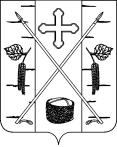 БЕРЕЗОВСКИЙ ПОСЕЛКОВЫЙ СОВЕТ ДЕПУТАТОВРЕШЕНИЕп. Березовка23.06.2019 годап. Березовка                              № 49-6